نام و نام خانوادگی دانشجو: ------------------شماره دانشجويي: -------------- گروه آموزشی: ------------ رشته: -------------  گرايش: --------------تاریخ دفاع:   /   /     عنوان رساله: -------------------------------------------------------------------------------------------------------رساله بر اساس رای اعضای جلسه دفاع: بدون اصلاحات پذیرفته است. با اصلاحات پذیرفته شد (دانشجو موظف است تا تاریخ   /    /    اصلاحات رساله خود را که به تایید ------------ رسیده است به گروه آموزشی تحویل دهد). مردود شناخته شد.توضیحات: عنوان نهایی رساله (در صورت تغییر):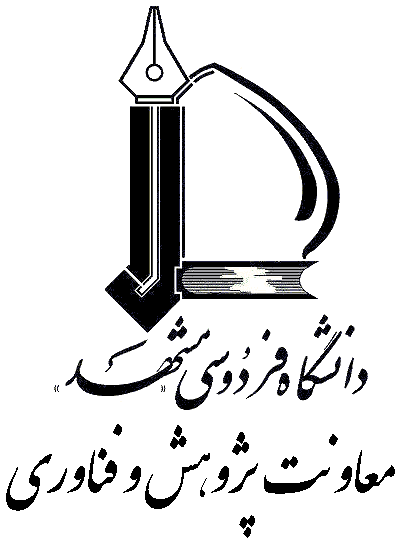 معیارهای ارزشیابیمعیارهای ارزشیابیبازه نمره نمره کسب‌شدهملاحظاتکیفیت نگارشانسجام در تنظیم و تدوین مطالب، حسن نگارش و رعایت دستورالعمل0-2کیفیت نگارشکیفیت تصویرها، شکل‌ها و منحنی‌های استفاده شده0-2کیفیت علمیپیشینه پژوهش0-16کیفیت علمیابتکار و نوآوری0-16کیفیت علمیارزش علمی و یا کاربردی0-16کیفیت علمیجمع‌بندی نتایج و ارائه پیشنهادات برای ادامه پژوهش0-16کیفیت علمیاستفاده از منابع و مآخذ به لحاظ کمی و کیفی (به روز بودن)0-16کیفیت علمیرعایت زمانبندی اجرای پایان نامه0-16کیفیت علمیدستاوردها (بازه نمره 4-0)0-16کیفیت ارائهتسلط به موضوع و توانایی در پاسخگویی به سوالات در جلسه دفاع0-3کیفیت ارائهنحوه ارائه (رعایت زمان، تنظیم موضوع، کیفیت فایل ارائه و ...)0-3گزارش هاتحویل به موقع گزارش‌ها0-1نمره نهایینمره نهایی0-20سمتسمتنام و نام خانوادگیمرتبه علميدانشگاه/ دانشکده امضااستاد(ان) راهنما و مشاوراستاد راهنمای اولاستاد(ان) راهنما و مشاوراستاد راهنمای دوماستاد(ان) راهنما و مشاوراستاد مشاور اولاستاد(ان) راهنما و مشاوراستاد مشاور دومهیات داورانداورهیات داورانداورهیات داورانداورهیات داورانداورنماینده تحصیلات تکمیلی: ----------------امضا و تاریخمدیر گروه: ----------------امضا و تاریخ